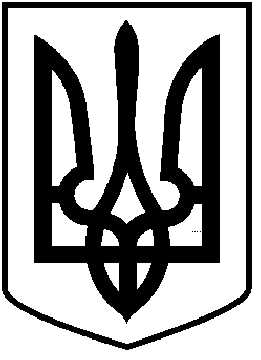 ЧОРТКІВСЬКА  МІСЬКА  РАДАСІМНАДЦЯТА СЕСІЯ ВОСЬМОГО СКЛИКАННЯ18 червня  2021 року                                                                                         № 469м. Чортків                                                                  Про затвердження Примірного договоруоренди нерухомого або іншого окремогоіндивідуально визначеного майна, що належить до комунальної власності З  метою вдосконалення правового регулювання орендних відносин та забезпечення підвищення ефективності використання майна, що належить до комунальної власності Чортківської міської територіальної громади, керуючись ст. ст. 26, 60 Закону України «Про місцеве самоврядування в Україні», відповідно до Закону України «Про оренду державного та комунального майна», Постанови Кабінету Міністрів України № 820 від 12.08.2020 р., міська радаВИРІШИЛА:1. Затвердити Примірний договір оренди нерухомого або іншого окремого індивідуально визначеного майна, що належить до комунальної власності Чортківської міської  ради згідно з додатком.2. Копію рішення направити у відділ економічного розвитку, інвестицій та комунальної власності міської ради, балансоутримувачам.	3.Контроль за організацію виконання рішення покласти на заступника міського голови з питань діяльності виконавчих органів міської ради та постійну комісію міської ради з питань бюджету та економічного розвитку.Міський голова                                                                Володимир ШМАТЬКО